Ata da Centésima trigésima sétima Reunião Plenária Ordinária do Conselho de Arquitetura e Urbanismo do Amapá – CAU/APÀs dez horas e cinco minutos do dia vinte e seis de julho de dois mil e vinte e três, na sala virtual do CAU/AP, reuniram-se Presidente do CAU/AP Welton Barreiros Alvino, o Conselheiro Estadual Renato Rêgo Ribeiro, o Conselheiro Estadual Adailson Oliveira Bartolomeu, a Conselheira Estadual Géssica Nogueira dos Santos, a Conselheira Estadual Jakeline Monard Gomes Nascimento, a Conselheira estadual Géssica Vilhena Amoras, a Conselheira estadual Juliane Gonçalves da Silva, o Conselheiro Suplente Anderson Matos da Costa Lima, a Gerente Técnica Flávia Wayne Severino, o Assessor contábil Welideive Oliveira e a Assessora Jurídica Viviane Linhares. O Presidente do CAU/AP iniciou a reunião plenária ordinária após a confirmação de quórum. Cumprimentando os presentes, e por consulta e aprovação dos presentes, ficou facultado a execução do hino nacional. Logo em seguida, o presidente iniciou plenária dando as boas-vindas aos presentes, e na oportunidade iniciou a reunião plenária pelo primeiro item de pauta, referente a análise e aprovação da reprogramação do orçamento de 2023, após a apresentação das informações detalhas plano a plano pelo assessor contábil, e sem ressalvas dos conselheiros, o Presidente considerou aprovado por unanimidade a proposta de reprogramação do orçamento 2023, para os devidos encaminhamentos ao CAU/BR. Passando para o próximo item de pauta, referente a situação da reforma da sede do CAU/AP, o Presidente comentou que a sede está ficando muito bonita e em fase de finalização de acabamentos, o que de fato é muito importante para que possamos ainda nesse semestre realizar a entrega da sede, com espaços otimizados, amplos e com acessibilidade. Passando para o próximo item de pauta, referente à situação da Pós-graduação com a UFRA, os conselheiros relataram que foi criada uma grande expectativa por parte dos arquitetos no Estado, haja vista tamanha importância a referida pós graduação representa para a categoria. Na oportunidade a Conselheira Géssica Nogueira, destacou que a equipe de coordenação do referido curso, estão em tramitações internas na UFRA, e que estão na fase final de organização de calendário, recursos e lançamento do edital para realização e lançamento do da 1ª especialização em Arquitetura da Paisagem, no Estado do Amapá.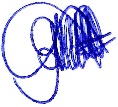 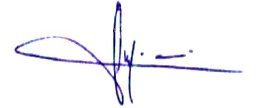 Nada mais a tratar, o Presidente encerrou a reunião às onze horas e quinze minutos. Eu, Aline Aguiar Rodrigues, Secretária Geral do CAU/AP, lavrei a presente ata que segue assinada por mim, pelo Presidente do CAU/AP, Welton Barreiros Alvino e pelos demais Conselheiros presentes na Plenária.WELTON BARREIROS ALVINO Presidente do CAU/APALINE AGUIAR RODRIGUESSecretária Geral do CAU/AP